HART-SUPPORTED LIVINGGRANT RENEWAL APPLICATIONThis packet is for applicant requesting:Continuation of ONGOING Hart-Supported Living funding. Application Due Date: February 1 of each yearFunding Date: July 1 of each year.Funding of any application is contingent upon availability of funds.This document is available in alternate formats upon request.A BRIEF DESCRIPTION OF HART-SUPPORTED LIVINGHart-Supported Living is a program that is based on individually designed plans for support. These plans provide people with disabilities the help they need to live successfully in a home of their choice. The individual with a disability (and the people who support them) plan and design a set of services which meets the individual’s needs and is consistent with the principles of Supported Living. If the individual’s request for funding is recommended, then a Supported Living plan is developed, and funds are granted to implement the plan.Eligibility:Only a person with a disability who is a resident of Kentucky or whose family or guardian is a resident of Kentucky is eligible to apply for a Hart-Supported Living Program grant. The person may be living with a family member, independently, or be in a congregate setting and be eligible to apply for a grant. If funded, the applicant must maintain Kentucky residency as a condition of receiving grant funds or for the duration of the grant (KRS 210.790).The Hart-Supported Living statute utilizes the definition of disability found in the Americans with Disabilities Act (ADA): A person who has a physical or mental impairment that substantially limits one or more major life activity. This includes people who have a record of such an impairment, even if they do not currently have a disability (KRS 210.770).REQUEST FOR RENEWALTo On-going Grant Recipients:This annual Request for Renewal is the way you ask for your current ongoing Hart- Supported Living grant to be continued and to request for your Hart- Supported Living grant to be changed or increased. The request that you make will be for the next Fiscal Year, which starts July 1.You should start planning and thinking about your Hart-Supported Living grant so that you can submit this request by February 1. To help you in this planning, a copy of your current Hart-Supported Living plan is included in this request packet (attached to these instructions). You are encouraged to plan with the people who support you and who are important to making your Hart-Supported Living plan work. You may also consult with the Regional Hart-Supported Living Coordinator for assistance in completing this request.When you decide what you want to ask for, you will know which sections of this request to complete. All ongoing recipients will complete and return Section One, which will include your Proposed Plan. If you want to change your plan and/or ask for additional funds, you will also have to fill out Section Two. Based on what you have indicated, your Regional Coordinator may provide you guidance to complete your request. But remember that any request for additional supports, must be requested on a new application. IMPORTANT THINGS TO KEEP IN MIND ABOUT YOUR REQUEST FOR CONTINUATION. Ongoing grants are called ‘on-going’ because they are usually ongoing to the next fiscal year. The ongoing supports will be reviewed to determine:a) NEED: if the recipient continues to need the current supports,b) PRINCIPLES: if the current plan meets the principles of Hart-Supported Living, andc) NOT DUPLICATIVE: if Hart-Supported Living supports do not duplicate any support the recipient is able to receive through another program.Ongoing supports that meet the principles of Hart-Supported Living, are needed by the recipient and are not duplicative will be continued as on-going supports. The Review Team will consider all information available about need, principles, and duplication in making a continuation funding recommendation.Asking for a change to your plan or for an increase in your grant amount does NOT put your current grant at risk: A request for a change or a request for an increase in the grant amount to keep the current plan working may be approved or may not be approved. But even if it is not approved, the current ongoing plan will be continued (so long as it meets the requirements of need, principles, and no duplication – see above.You must submit a letter of justification with your renewal: A letter from a physician, physician’s assistant, nurse practitioner or licensed therapist justifying the requested ongoing support(s) and how it relates to the applicant’s disability. You must submit your income verification with your renewal: You may accomplish this by submitting a copy of your most recent year’s income tax returns disclosing the adjusted gross income, the past three months pay stubs, or other official verification of income for the past year.Requests for justifiable changes are encouraged: Hart-Supported Living is defined as ”highly flexible, individualized services” so current ongoing recipients are strongly encouraged to carefully review their current plans and the supports that they need to live in and participate in their communities and to request any needed changes.Funding recommendation priorities: Funding of any Hart-Supported Living grant for any fiscal year is always contingent on the amount of funding available to the program for the fiscal year. Every year, there are many, many more requests from current recipients for additional funding. Funding recommendations will be made in this order:Continuation funding of current ongoing recipients with no changes: If current ongoing supports are needed, meet the principles of Hart-Supported Living, and do not duplicate other supports, the funds needed to continue current recipients in their current plan or in an approved amended plan will first be recommended. This ‘continuation’ funding recommendation will be in an amount of the recipient’s current grant amount.Changes in funding to keep current plans working: The next priority level will be any changes that a current ongoing recipient needs just to keep the current plan working. This may include funds to pay increased Workers’ Compensation rates or other employment related costs or for a reasonable increase in hourly rates to an individual provider or agency. The increase would allow the recipient to continue to receive the same supports at the same number of hours as is in the current plan. Requests for additional hours will need to be requested through a new application.Addition of new and required supports to keep the plan working: The next priority level will be any new additional required supports the ongoing recipient needs to keep the plan working. This may include adding a new support of taxes, workers compensation, or professional financial assistance (CPA), to keep in compliance with employer requirements. THE SECTIONS THAT YOU COMPLETE WILL DEPEND UPON WHICH ALTERNATIVES OR COMBINATIONS YOU ARE REQUESTINGSection One: Every recipient will fill out Section One, which includes a blank Proposed Plan. If you are requesting a continuation only, this is all that will be completed, and the Proposed Plan will look just like your current plan.If you are requesting a change to your current funding and/or asking for an increase to keep your plan working, fill out the Proposed Plan at the end of this application following Section Two.Section Two: If you are requesting any changes to your plan (Increase, decrease, and/or to add a required supportHART-SUPPORTED REQUEST FOR RENEWAL APPLICATIONPlease provide all the following information.You may print or type your answers. If you print, please use dark blue or black ink.____________________________________________________                      ____________________Name of person requesting Supported Living funds                              	                  Date of BirthSocial Security # __________________________ Gender      Male         Female         Other __________               Race (mark all that apply)      American Indian or Alaska Native        Asian        Black or African American                              			        Hispanic or Latino         White         Other____________________________  Address _______________________________________________  City _________________________County ___________________________  State ______________ Zip code _______________________Telephone (________)_____________________   Alternate phone (________)_____________________E-mail address (optional) _______________________________________________________________Parent(s)/Guardian (if applicable) _________________________________________________________Address _____________________________________________________________________________  City _____________________________ State _______________ Zip code _______________________Telephone (________)______________________   Alternate phone (________)____________________I declare that the information contained in this application is true and I understand the Hart-Supported Living review team can confirm this information to make a determination about funding my application.______________________________________________                   _________________________Applicant Signature						       Date______________________________________________                   __________________________Parent(s)/Guardian (if applicable)                                                          DateFOR THE NEXT FISCAL YEAR, I AM REQUESTING:CHECK OPTION THAT APPLIESContinuation of current plan: NO changes Continuation of current plan with: Increase in budget, decrease in budget, and/or additional funding for current supports. 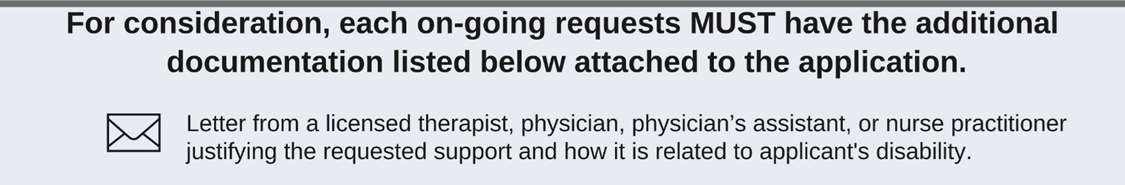 Section One: Complete by ALL current ongoing recipientsWhat assistance or services do you receive now? (Check all that apply.)____ Social Security Disability (SSDI)____ Supplemental Security Income (SSI)____ Medicare____ Medicaid (Medicaid # ___________________________)____ HOME AND COMMUNITY BASED WAIVERS (HCBW, SCL, MPW, ABI, ABI LTC, MODEL II)         Services Provided ________________________________________________________________          Case Manager/Support Broker __________________________ Telephone (____)_____________ ____ FIRST STEPS EARLY INTERVENTION PROGRAM          Contact Person ____________________________________ Telephone (___)____________________ REGIONAL COMMUNITY MENTAL HEALTH CENTER (CMHC) PROGRAM           Services Provided ________________________________________________________________          Case Manager/Support Broker __________________________ Telephone (____)_________________ PERSONAL CARE ATTENDANT PROGRAM (PCAP)     Hours per week _______________          Program Coordinator _________________________________Telephone (___)___________________ TRAUMATIC BRAIN INJURY (TBI) TRUST FUND          Case Manager _____________________________________ Telephone (___)____________________ DEPARTMENT FOR THE BLIND AND/OR          COMMISSION ON THE DEAF AND HARD OF HEARING          Contact Person ____________________________________ Telephone (___)____________________ DEPARTMENT OF VOCATIONAL REHABILITATION          Counselor_________________________________________ Telephone (___)____________________ PRE-SCHOOL OR SCHOOL SPECIAL EDUCATION           Services Provided ________________________________________________________________          Teacher/Contact Person _____________________________ Telephone (____)___________________ VETERANS SERVICES AND PROGRAMS          Services Provided ________________________________________________________________          Contact Person ____________________________________ Telephone (____)___________________ PRIVATE INSURANCE                                           Carrier_____________________________          Services (other than medical) ___________________________________________________________ OTHER PROESSIONAL SUPPORTS (Home Health, Center for Independent Living, or social service supports though the Area Agencies  on Aging, such as Homecare Program, Meals on Wheels, etc.)          Services Provided ________________________________________________________________          Agency/Contact______________________________________ Telephone (____)_____________          Services Provided ________________________________________________________________          Agency/Contact______________________________________ Telephone (____)_________________ OTHER INFORMAL SUPPORTS (Family, friends, community supports, etc.) Support Provided________________________________________________________________ Support Provided ________________________________________________________________Have you asked for changes in your plan over this current fiscal year? ___YES ___NO(If YES, briefly explain why you requested these changes and how the requested changes have worked.) __________________________________________________________________________________________________________________________________________________________________________________________________________________________________________________________________________________________________________________________________________________________________________________________________________________________________________________________________________________________________________________________________________________________________________________________________________________________________________________________________________________________________________Will you be using all the funds in your plan this fiscal year?   ___YES ___NO(If NO, explain about how much will be left, what support it is for and the reason(s) why you will not be using all your funding.)___________________________________________________________________________________________________________________________________________________________________________________________________________________________________________________________________________________________________________________________________________________________________________________________________________________________________________________________________________________________________________________________________________________________________________________________________________________________________________________________________________________________________________Have you had a change in any supports during this current fiscal year, either from other programs or from family, friends, or other members of the community? ___YES ___NO(If YES, please explain.)____________________________________________________________________________________________________________________________________________________________________________________________________________________________________________________________________________________________________________________________________________________________________________________________________________________________________________________________________________________________________________________________________________________________________________________________________________________________________________________________________________________________________________How has your current plan been successful?How has your current plan allowed opportunities to participate in your community?Provide any other information to assist in the renewal consideration.________________________________________________________________________________________________________________________________________________________________________________________________________________________________________________________________________________________________________________________________________________________________________________________________________________________________________________________________________________________________________________________________________________________________________________________________________________________________________________________________________________________________________________________________________________________________________________________________________________________________________________________________________________________________________________________________________________________________________________________________________________________________________________________________________________________________________________________________________________________________________________________________________________________________________________________________________________________________________________________________________________________________________________________________________________________SECTION TWO Continue IF requesting a change in fundingIf you are requesting any increases for employees or providers, please explain why?__________________________________________________________________________________________________________________________________________________________________________________________________________________________________________________________________________________________________________________________________________________________________________________________________________________________________________________________________________________________________________Complete the table below if you are requesting an increase in the hourly rate of pay for your employees. List the information on current plan, then the proposed change in hourly rate.       PROPOSED INCREASE IN SUPPORT 1: (Total B - Total A) =  	____      PROPOSED INCREASE IN SUPPORT 2: (Total B - Total A) =  	____      PROPOSED INCREASE IN SUPPORT 3: (Total B - Total A) =  	____Complete the chart below. List any other support that you want increased, the current annual amount for the support and the increased annual amount for the support. List only the supports that need to be increased just to keep your plan working at its current level. For example, increases in Workers’ Compensation, accounting fees, taxes etc. Then write the total increase that you are asking for these supports.Why are you are requesting to add new or additional required support(s), and explain the amount(s)?  (Required supports is a legal requirement such as taxes, workers compensation and/or professional financial assistance) ______________________________________________________________________________________________________________________________________________________________________________________________________________________________________________________________________________________________________________________________________________________________Complete the chart below. List any new required support(s) that you are requesting to your plan to keep your current plan successful. Examples of new supports that might be needed are employment taxes, accounting services, or Workers’ Compensation Insurance. Indicate the additional amount in your plan for the requested new support.Why are requesting to reduce and/or eliminate a support?Explain the amount if a reduction is requested?______________________________________________________________________________________________________________________________________________________________________________________________________________________________________________________________________________________________________________________________________________________________Complete the chart below. List any current support(s) that will decrease and/or be eliminated.The current annual amount for the support and the decreased annual amount for the support. List only the supports that need to be decreased.TOTAL budget change: Sum of questions 6., 7., and 8.Describe the on-going support(s) being requested and the amount being requested to fund the support(s).Complete Columns A, B & F. Complete C, D & E, if applicableComplete the plan to reflect any requested changes. COMPLETING YOUR RENEWAL APPLICATION FOR ON-GOING SUPPORTSAttach the signed statement of justification for your ongoing request(s) on letterhead from a physician, physician assistant, nurse practitioner or licensed therapist.HSL ID#____________________________               (Assigned by Regional Coordinator)  Support 1:  Current Plan  Support 1: Proposed PlanAvg. # of hrs. /wk.Avg. # of hrs./wk.Hourly rateHourly rateTOTAL ATOTAL BSupport 2:  Current PlanSupport 2:  Proposed PlanAvg. # of hrs. /wk.Avg. # of hrs./wk.Hourly rateHourly rateTOTAL ATOTAL B Support 3:  Current PlanSupport 3:  Proposed Plan Avg. # of hrs. /wk.Avg. # of hrs./wk. Hourly rateHourly rate TOTAL ATOTAL BSupportCurrent Annual AmountProposed Annual AmountPROPOSED TOTAL INCREASESupportSupportProposed Annual AmtPROPOSED TOTAL INCREASESupportCurrent Annual Amt.Proposed Annual Amt.PROPOSED TOTAL DECREASE6. PROPOSED TOTAL INCREASE6. PROPOSED TOTAL INCREASE$7. PROPOSED TOTAL INCREASE7. PROPOSED TOTAL INCREASE$8. PROPOSED TOTAL DECREASE8. PROPOSED TOTAL DECREASE$Total budget changeincrease or decrease (circle one)$Proposed Plan for Continuation of SupportsAONGOING SUPPORT or SERVICE and DESCRIPTION  BAGENCY or INDIVIDUALCHOURS PER WEEKDCOST PER HOURECOST PER WEEK       (C X D)FCOST PER YEAR     (E X 52)$$$$$$$$$$$$$$$$$$$$$$$$TOTAL proposed for requested ongoing supportsTOTAL proposed for requested ongoing supportsTOTAL proposed for requested ongoing supports$